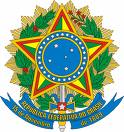 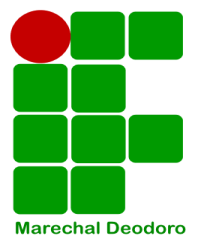 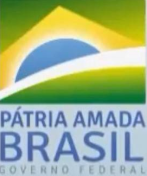 SERVIÇO PÚBLICO FEDERALMinistério da EducaçãoSecretária de Educação Profissional e TecnológicaInstituto Federal de AlagoasCampus Marechal DeodoroANEXO I – FICHA DE INSCRIÇÃO DE CANDIDATO/AA CONSELHEIRO/A NO CONSELHO DE CAMPUS MARECHAL DEODORO/AL (VAGAS REMANESCENTES)(Ficha de inscrição para as vagas de TAE e Discente)Eu, ___________________________________________________________________, matrícula nº_______________________, venho por meio desta requerer a minha inscrição junto a Comissão Organizadora da Eleição do CONCAMP – COEC para a eleição que comporá a representação do segmento _______________________________ do CONSELHO DE CAMPUS, a fim de COMPLEMENTAR AS VAGAS REMANESCENTES, no Campus Marechal Deodoro. Declaro estar ciente do Regulamento de Convocação e Normas (RESOLUÇÃO Nº 05/CS, DE 25 DE MARÇO DE 2019) que regem este processo, bem como declaro estar de acordo com o seu cumprimento. Data de Nascimento: ____/____/____Telefone: (___) ______________________E-mail: ___________________________________________________As vagas remanescentes são:DISCENTES: 1 vaga para TITULAR e 2 vagas para SUPLENTE.TAE’s: 1 vaga para SUPLENTE(Para realizar a inscrição, enviar esta ficha devidamente preenchida para o e-mail da Comissão Eleitoral (comissaoeleitoral.concamp.ifalmd@gmail.com), seguindo as datas do Calendário Eleitoral do CONCAMP).